Publicado en Barcelona el 16/11/2018 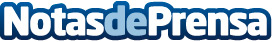 Nace Let’s Go Engineering, un programa para fomentar vocaciones de ingeniería en las escuelas de PrimariaEl programa Let’s Go Engineering, impulsado y liderado por un grupo de profesionales voluntarios de Schneider Electric, colabora activamente con centros educativos y AMPAs para promover las carreras STEM entre los alumnos de los últimos cursos de Primaria. Let’s Go Engineering ya se está llevando a cabo en dos escuelas de Barcelona – Jesuïtes Gràcia y Escola Grèvol –, en Bilbao, Madrid y, en breve, se ampliará a ValenciaDatos de contacto:Júlia Domènech935228600Nota de prensa publicada en: https://www.notasdeprensa.es/nace-let-s-go-engineering-un-programa-para Categorias: Nacional Educación Software Recursos humanos Otros Servicios Cursos http://www.notasdeprensa.es